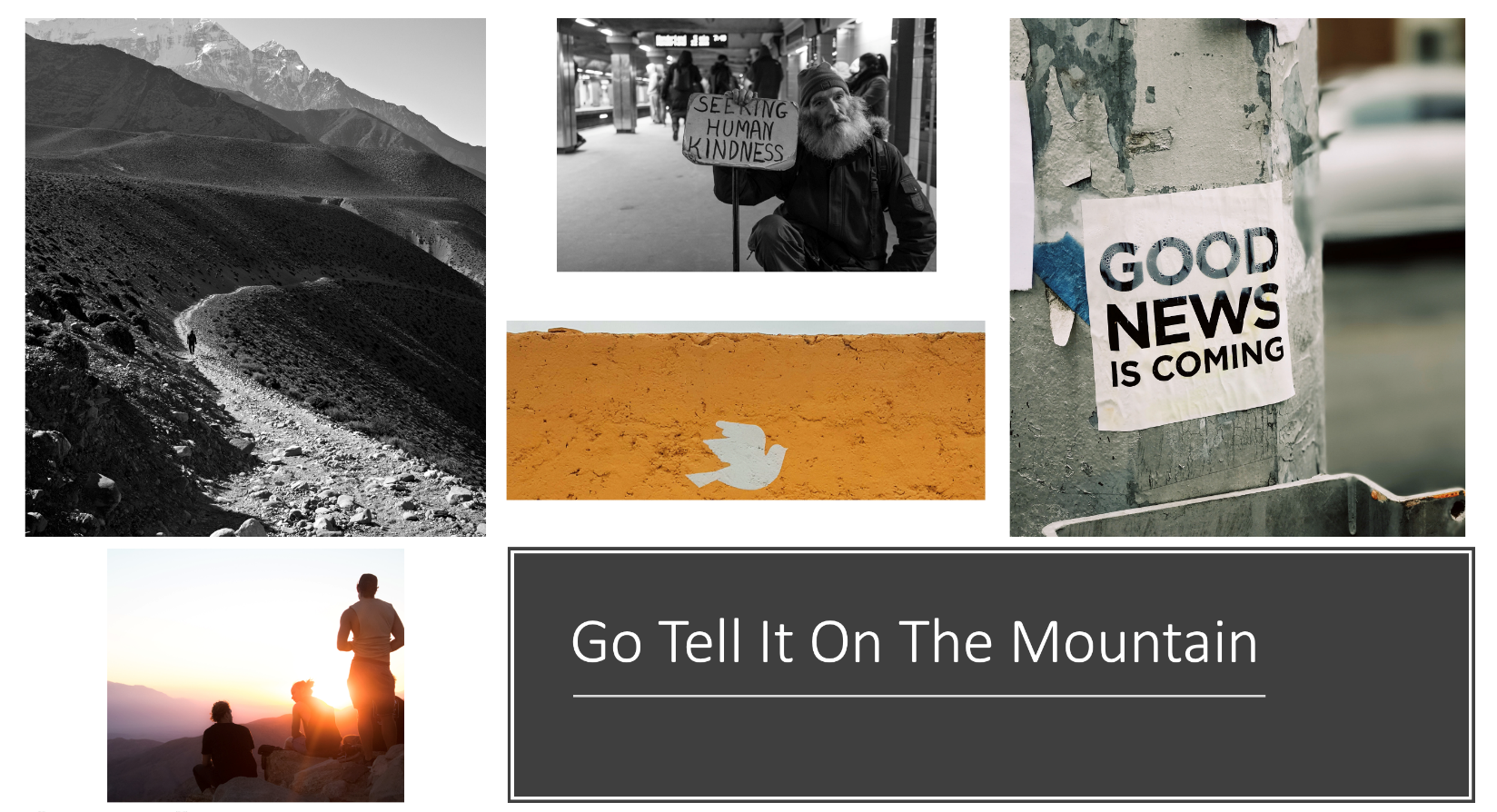 Fifth Sunday after Epiphany | February 5th 2023“these things God has revealed to us through the Spirit; for the Spirit searches everything, even the depths of God.” 1 Corinthians 2:10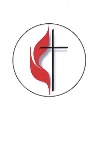 Christ Church United Methodist | www.ccumtucson.org www.facebook/CCUM.Tucson*Please standAs you are ableWelcome and AnnouncementsTrinity ChimesPrelude           Variations on BEACH SPRING     Rebecca te Velde*Call to Worship: based on Isaiah 58:8-12One: O God, your light breaks forth like the dawn,All: Your healing springs up within our broken places.One: We call and you answer,All: “Here I am, let your parched places be watered, my waters never fail, for I am the foundation of generations, the repairer of the breach, the restorer of the ways of life!”One: So let us shout out and not hold back!All: Praise God from whom all blessings flow!*Hymn of Praise 187 Rise, Shine, You People   WOJTKIEWIECZ1.Rise, Shine, you people! Christ the Lord hasentered our human story; God in him iscentered.  Christ comes to us, by death and sin surrounded with grace unbounded.2.See how he sends the powers ofevil reeling, and brings us freedom, light and life andhealing.  All men and women,who by guilt are driven, noware forgiven.3.Come, celebrate, your banners high unfurling,your songs and prayers against the darknesshurling.  To all the world go out and tell the story of Jesus’ glory. 4.Tell how the Father sent his Son to save us.Tell of the Son, who life and freedom gave us. Tell how the Spirit calls from every nationGod’s new creation.Scripture Reading	          Matthew 5:13-20Children’s Moment Music of Preparation     Communion Invitation                                                   Pamela Martin and Craig Courtney                                          The Chancel ChoirSermon 	                 Go Tell It On The Mountain Part 1Offertory	                        Andante in D    	       	     Felix Mendelssohn*Doxology #94 	    Praise God, From Whom All Blessings FlowPraise God, from whom all blessings flow;Praise God, all creatures her below; Alleluia! Alleluia! Praise God, the source of all our gifts! Praise Jesus Christ, whosePower up lifts! Praise the Spirit, Holy Spirit!Alleluia! Alleluia! Alleluia!Offertory Prayer*CommunionThe Lord is among us!The Lord is among us indeed!Lift up your hearts.We lift them up to the Lord.Let us give thanks to God among us,It is right to give our thanks and praise.It is right and a good and joyful thing to give thanks and praise to You, O God.  Before us, you made the world we inhabit, and before the world, you were – Creator, Redeemer, Sustainer.  All that is spectacular, all that is plain begins in you.  All that is salt and light is you at work in our lives.  Grateful are we for all that we know and for the mysteries beyond our knowing.  For out of these mysteries steps Christ, the Word made Flesh, whose life informs our living, whose compassion changes our hearts, whose speaking contradicts apathy and generalities, whose presence transforms the ordinary into the Kingdom of God.  So we raise our voices joining in the song all heaven and nature sing:Holy, Holy, Holy Lord, God of power and might.  Heaven and earth are full of your Glory.  Hosanna in the highest.  Blessed is he who comes in the name of the Lord.  Hosanna in the highest.And now we quiet our praise to remember, remember the one who came setting our wisdom, our will, our words aside, calling us to let go so that healing, accepting, forgiving, and endless grace could live within us.  Jesus gathered his friends around the table as we have been gathered today, he took bread, praised God, broke it and said this is my body broken for you.  He shared with them as he shares with us.  Later he took the cup gave thanks to God, and offered it to all saying “This is a new relationship, a new covenant with God made possible because of my life, take it and remember me!”And so we remember and proclaim the mystery of faithChrist has died, Christ is risen, Christ will come again.Pour out your Spirit on us gathered for this feast and on the gifts we share, remind us that here He whom the universe could not contain is present to us in this bread.  He whose existence is salvation redeeming us meets us in this cup.  Let us eat and drink today remembering that we meet God here so that we can remain with God always.  And all God’s people say:Amen.Communion Hymn:       Christ, We Are Blest 			 SLANE1.Christ, we are blest as we gather to dine,strengthened for love by the bread and thewine. This is your body, now entering ours,strong with your loving miraculous powers.3.Christ you are risen, not far above:you live among us in each act of love,in every deed of compassion you rise,living in flesh we can see with our eyes.4.Jesus, you feed us then bid us to leave,sharing with others the love we receive.We are your body, sent by your command,making love real as the bread in our hands. The Lord’s PrayerOur Father, who art in heaven, hallowed be thy name. Thy kingdom come, thy will be done, on earth as it is in heaven. Give us this day our daily bread and forgive us our trespasses as we forgive those who trespass against us, and lead us not into temptation, but deliver us from evil, for thine is the kingdom and the power and the glory forever. Amen*Sending Hymn 	581 Lord, Whose Love Through Humble Service 					           BEACH SPRING 1.Lord, whose love through humbleservice bore the weight of humanneed, who upon the cross, forsaken,offered mercy’s perfect deed: we, your servants, bring the worship not ofvoice alone, but heart, consecratingto your purpose every gift that you impart.2.Still your children wander homeless; still the hungry cry for bread; still the captives long for freedom; still in griefwe mourn our dead. As, O Lord, your deep compassion healedthe sick and freed the soul, us the Love yourSpirit kindles still to save and make us whole.4.Called by worship to your service, forth in your dear name we go to the child, the youth, the aged, love in living deeds to show;hope and health, good will and comfort,counsel, aid and peace we give, that yourservants, Lord in freedom may yourmercy know, and live.*BenedictionMay we go forth in peace.  The grace of the Lord Jesus Christ, and the love of God, and the fellowship of the Holy Spirit be with all of us!  Amen.Postlude                               Venite      	John LeavittThank you to all of the volunteers and staff who made this service possible!Liturgist: Ellie AdamsStephen Minister: Georgia CarmichaelONE LICENSE A-738133 | CCLI #12393 | Perform Music #662 | CVLI #03793174“Rise, Shine, You People”Words: Ronald A Klug, 1973 “Christ, We Are Blest”Words: Steve Garnaas Holmes“Lord, Whose Love Through Humble Service”Words: Albert F Bayly 1961 If you have any questions, please call the office: 520.327.1116 or send us an e-mail: office@ccumtucson.org. Our Staff contact informationJohn Neve - Bell Choir Directorjohn@ccumtucson.orgJanet Tolman – Organist janet@ccumtucson.orgSinamar Respicio – Choir Directorchoir@ccumtucson.orgMary Beth Buttler – Communicationscommunications@ccumtucson.org Candi Eppley – Office Administrator office@ccumtucson.orgRev. Beth Rambikurpastor@ccumtucson.orgNOTES